Kroužek drátkováníDěti se v rámci kroužku učí jak si vyrobit formu, podle které se formuje budoucí výrobek, oplet i jednoduchý výplet. Jsou velmi šikovné a jejich výrobky potěšily nejen maminky či jiné rodinné příslušníky, ale i seniory z Centra sociálních služeb Prostějov.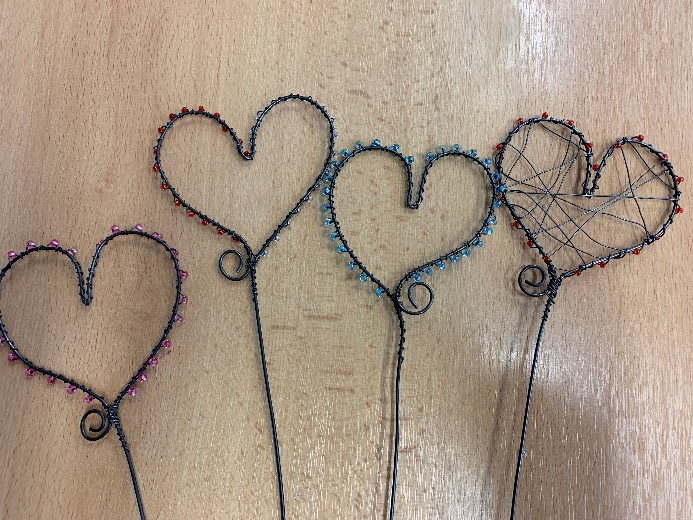 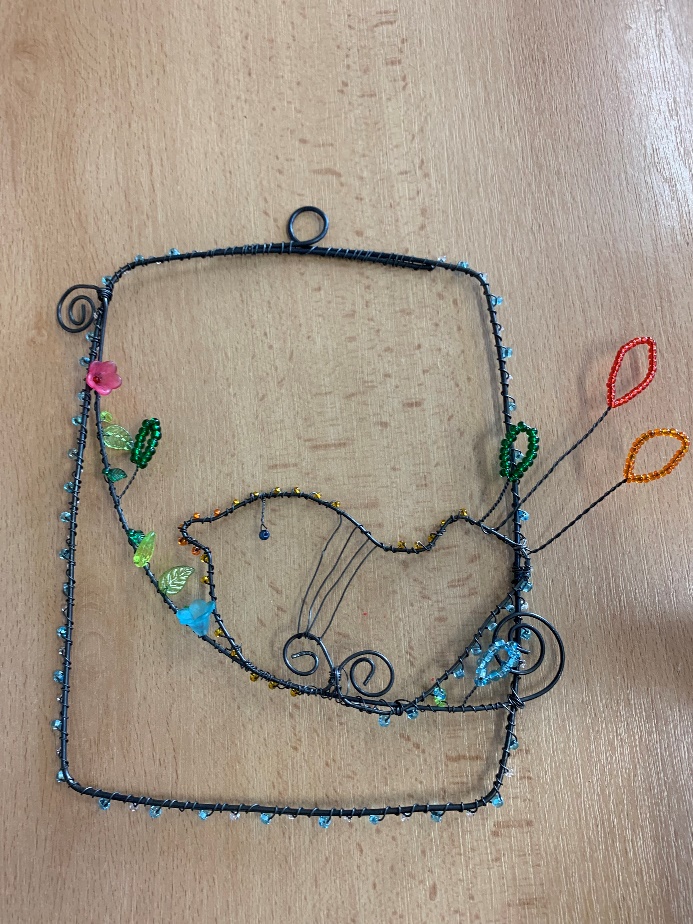 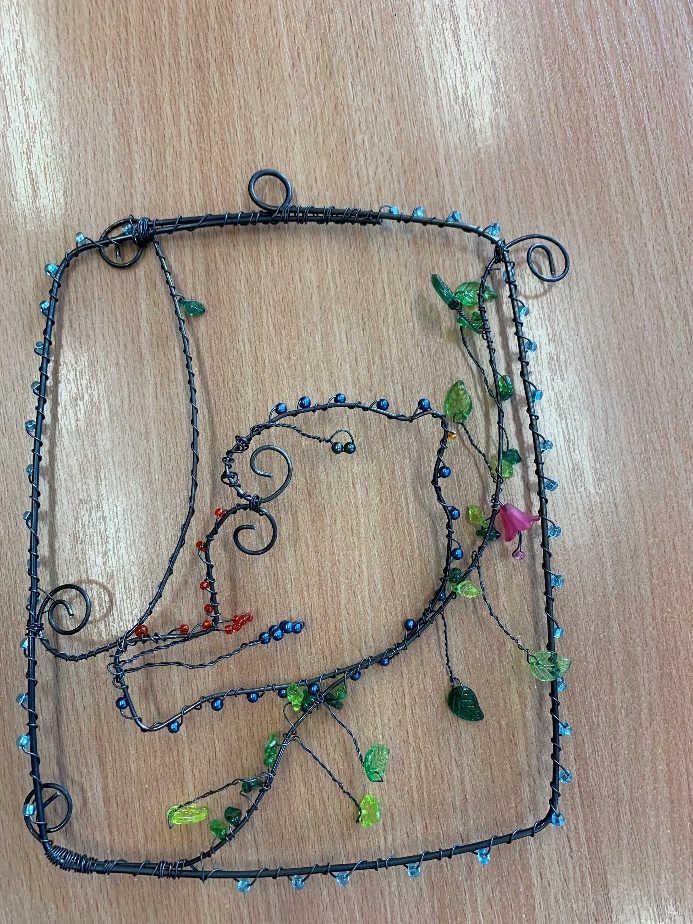 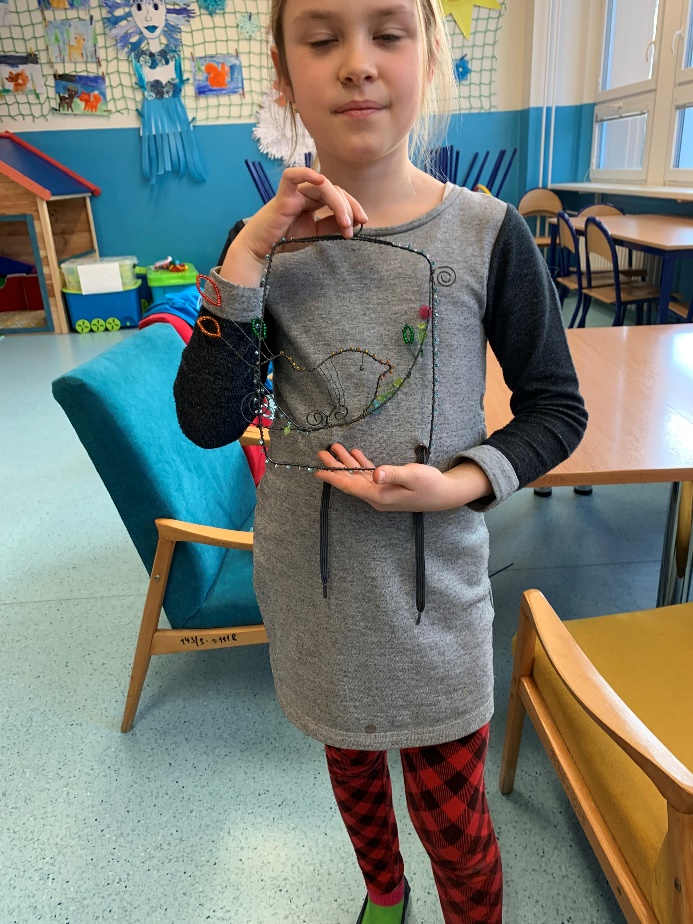 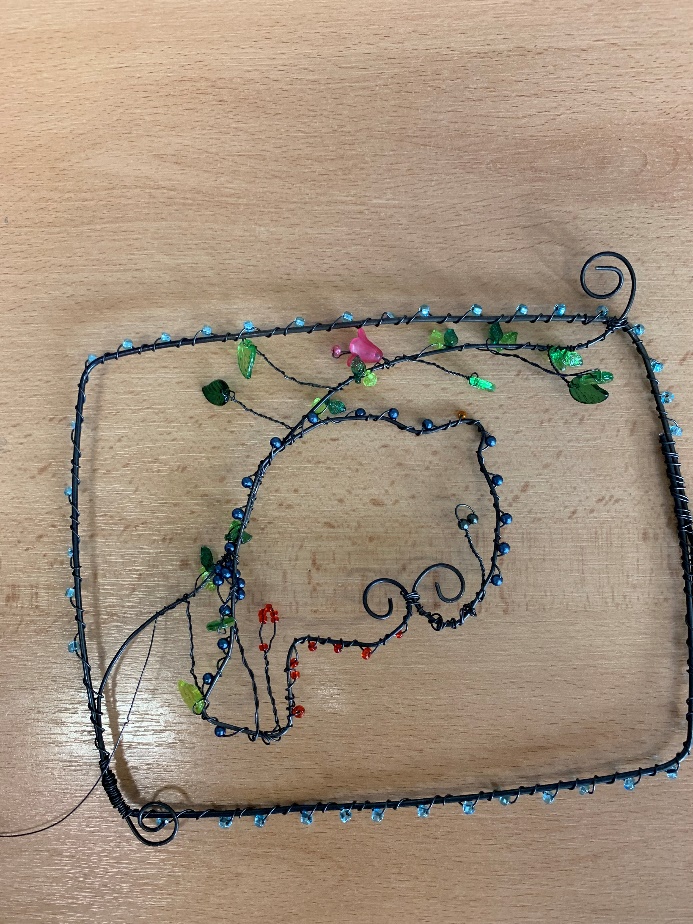 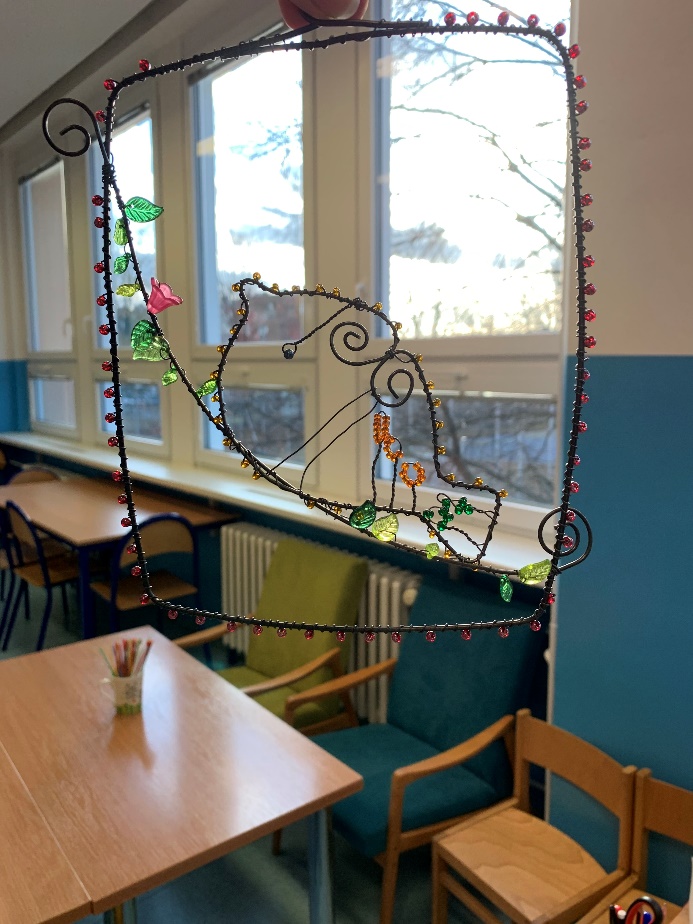 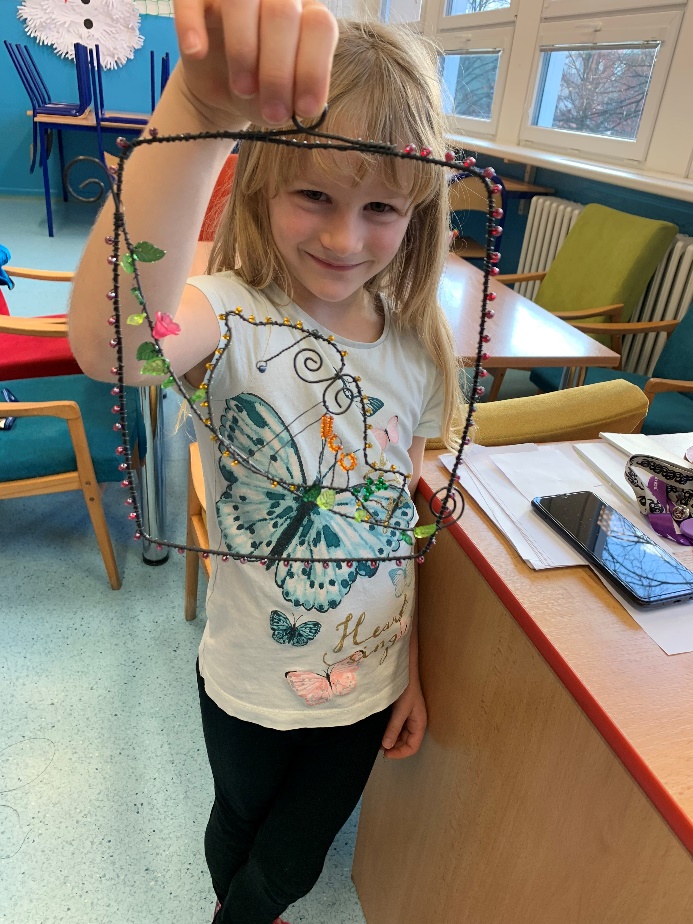 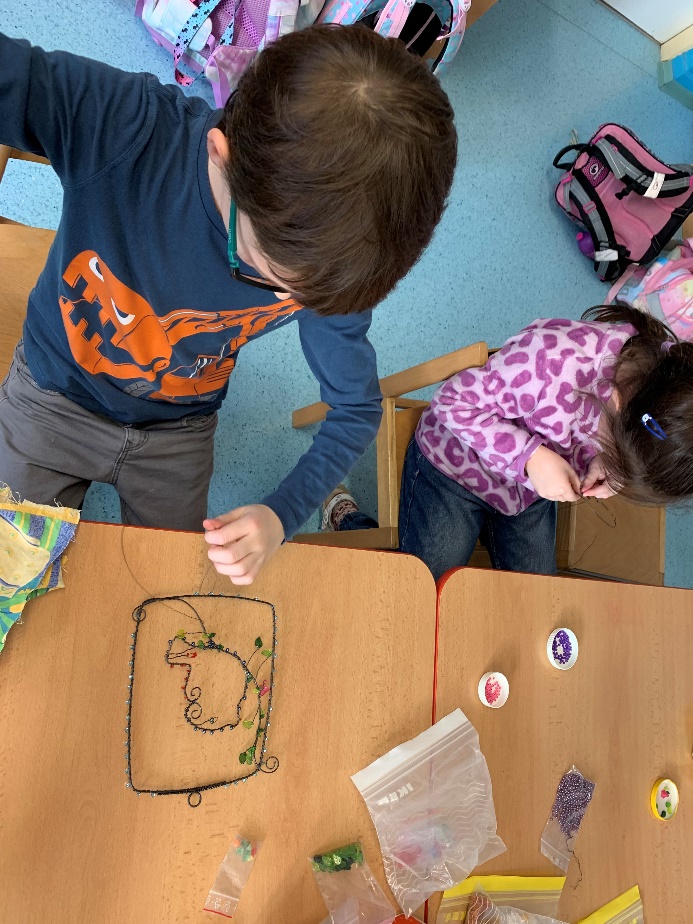 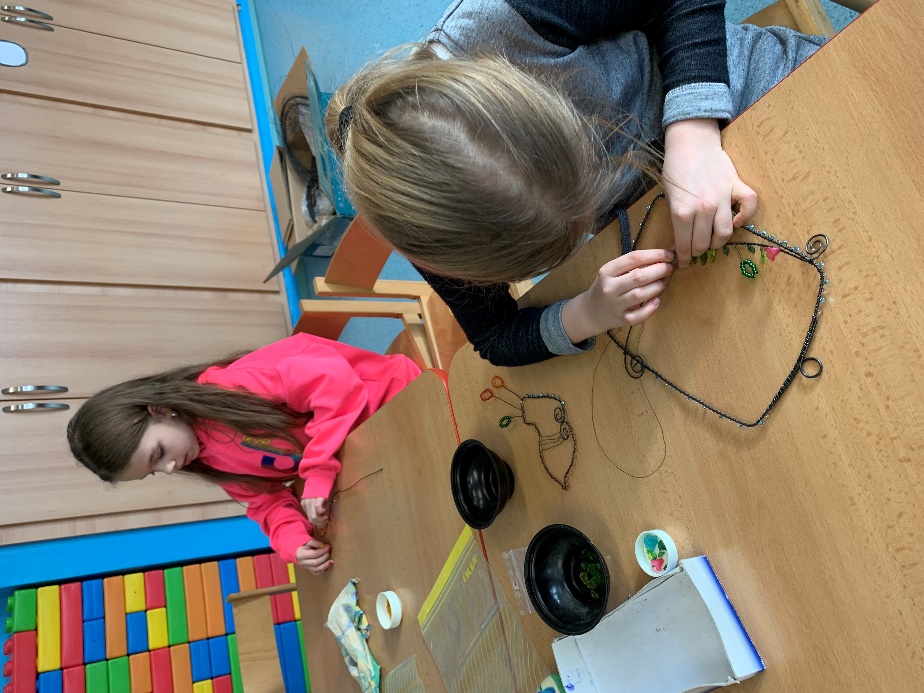 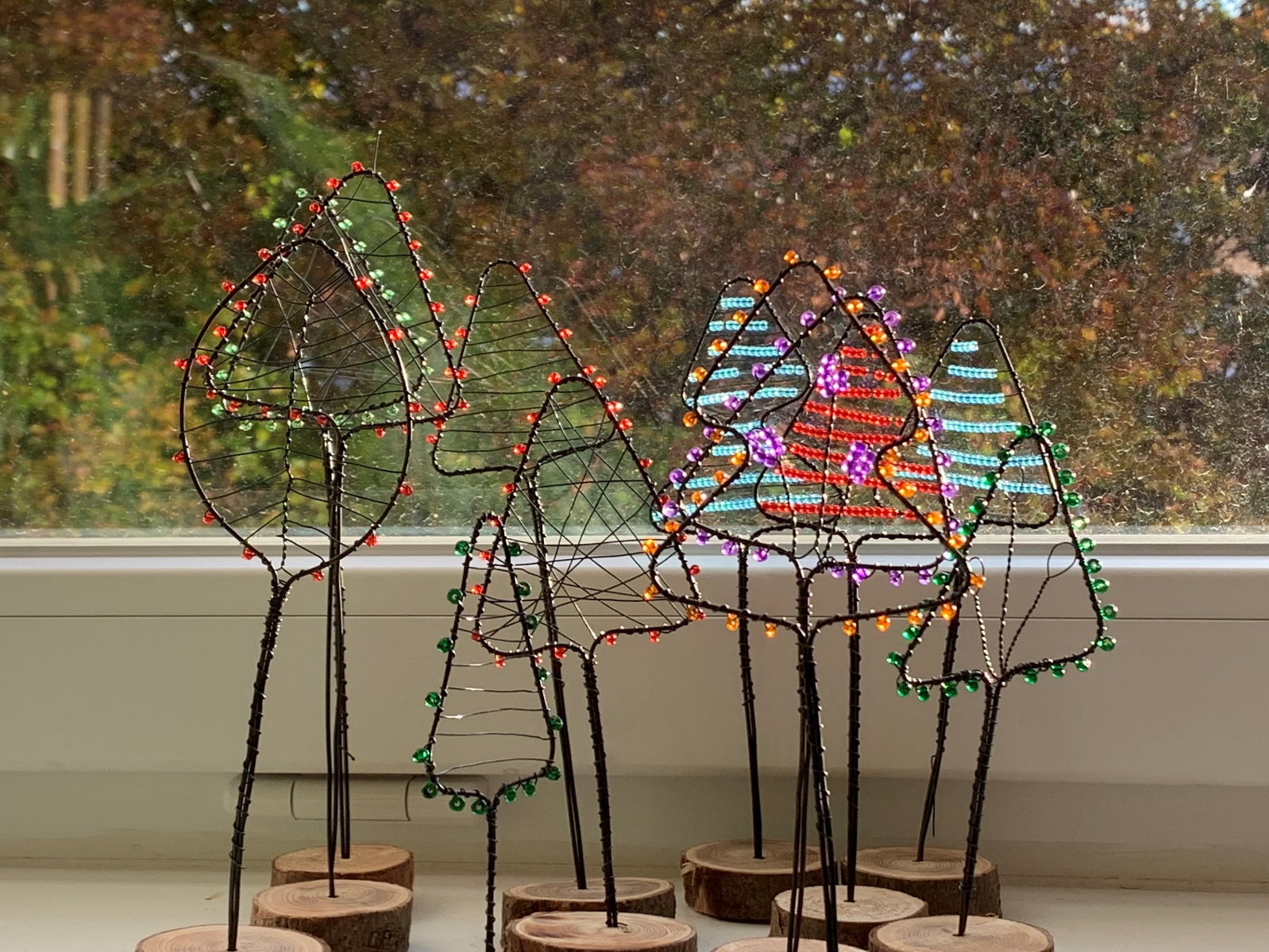 